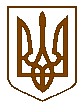 УКРАЇНАБілокриницька   сільська   радаРівненського   району    Рівненської    області(шістнадцята  чергова сесія сьомого скликання)РІШЕННЯвід  24 березня  2017 року                                                                            № 449                                                                           Про внесення змін до рішення сесії сільської ради№ 307 від 14 листопада 2012 рокуРозглянувши подані матеріали та заяву гр. Козака Сергія Юрійовича про внесення змін до рішення сесії Білокриницької сільської ради та керуючись ст.12, Земельного кодексу України, ст.26 Закону України «Про місцеве самоврядування в Україні» сесія Білокриницької сільської радиВ И Р І Ш И Л А : 1.     Внести зміни до рішення сесії Білокриницької сільської ради №307  від 14 листопада  2012 року  «Про погодження надання дозволу  та надання дозволу на розробку проекту землеустрою щодо відведення земельних ділянок у власність громадян » виклавши слова в наступній редакції: «орієнтовною площею 0,05 га » замінити словами  «площею 0,08 га» у зв’язку з геодезичними обмірами.2.     Контроль за виконанням даного рішення покласти на постійну комісію сільської ради з питань агропромислового комплексу, земельних ресурсів та соціального розвитку села.Сільський голова                                                                                  Т. ГончарукПленарне засідання шістнадцятої чергової сесії Білокриницької сільської ради сьомого скликання24  березня  2017 року
ВІДОМІСТЬдля поіменного голосування з питання:«Про внесення змін до рішення сесії сільської ради№ 307 від 14 листопада 2012 року»Голосували:    «за» - 	14	                          «проти» - 	0	                          «утримався» - 	0	                          «не голосував» - 	0	Голова комісії                                                                      ___________________Секретар комісії                                                                   ___________________Член комісії                                                                          ___________________№з/пПрізвище, ім’я, по батьковіЗаПротиУтри-мавсяНе приймав участь в голосу-ванні1.Гончарук Тетяна Володимирівназа 2.Галябар Роман Олександровичвідсутній3.Власюк Світлана Андріївнавідсутня4.Данилюк Наталія Василівназа5.Семенюк Марія Петрівнавідсутня6.Дем'янчук Віталій Григоровичвідсутній7.Зданевич Оксана Данилівназа8.Кисіль Тетяна Михайлівназа9.Панчук Ярослав Петровичза10.Ящук Оксана Костянтинівназа11.Целюк Тетяна Лонгінівназа12.Плетьонка Андрій Васильовичза13.Вовчик Юрій Анатолійовичвідсутній14.Дубіч Анатолі Миколайовичвідсутній15.Захожа Інна Анатоліївнавідсутня16.Морозюк Оксана Дмитрівнавідсутня17.Казмірчук Олена Юріївназа18.Денисюк Іван Миколайовичза19.Кравченко Алла Дмитрівнавідсутня20.Люльчик Валерій Федоровичза21.Клименко Тарас Володимировичза22.Ляшецька Надія Миколаївназа23.Ящук Олена АдамівназаВсього:Всього:14